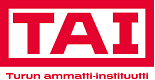 Välinehuoltoalan perustutkinto, välinehuoltajaVälineiden pakkaamisprosessissa toimiminen, 30 ospAmmattitaidon osoittamistavatOpiskelija osoittaa ammattitaitonsa näytössä käytännön työtehtävissä toimimalla ammattitaitovaatimusten osoittamiseen sopivassa välinehuollon toimintaympäristössä. Siltä osin kuin tutkinnon osassa vaadittua ammattitaitoa ei voida arvioida näytön perusteella, ammattitaidon osoittamista täydennetään yksilöllisesti muilla tavoin.OPH:n määräyskirje OPH-5039-2021 

Voimassa 1.8.2022 alkaen.TYÖPAIKKAOHJAAJAN ARVIONTI PERUSTELUINEEN OPISKELIJAN ITSEARVIOINTI Paikka ja aika:Allekirjoitukset:Opiskelija (tiedoksi saaneena)                   Työpaikkaohjaaja                         OpettajaOpiskelijalla on 14vrk aikaa pyytää kirjallisesti arvioinnin tarkistamista ohjaavalta opettajalta.Perustelut arvosanalleAmmattitaitovaatimuksetTyötehtäviin valmistautuminen Opiskelija suunnittelee työnsä aseptisen työjärjestyksen ja vastuualueensa mukaisestivarmistaa toimintaympäristön puhtauden ja järjestyksen sekä toimii hygieniavaatimusten mukaisestiosoittaa ymmärtävänsä infektioiden torjunnan vaikutukset potilaiden hoitoon ja hoitokustannuksiinvaraa tarvittavat laitteet, välineet ja suojaimethuolehtii pakkausmateriaalien säilyvyydestä ja säilytysolosuhteistatarkistaa tietoteknisten ja muiden tarvittavien laitteiden toimintavalmiudentekee vastuualueensa mukaiset päivittäiset ja viikoittaiset huoltotoimetosoittaa ymmärtävänsä laitteiden määräaikais- ja vuosihuoltojen merkityksen välinehuollon laatuunsuunnittelee pakkausprosessin toteuttamisen huomioiden aika- ja muut resurssitsuunnittelee pakkausprosessin työtehtävät asiakkaiden palvelusuunnitelmien mukaisestitoimii yhteistyössä asiakkaiden kanssaviestii tilanteen ja kohderyhmän mukaisesti.AmmattitaitovaatimuksetAmmattieettisyys ja toimintaa ohjaavan lainsäädännön, määräysten, standardien, suositusten ja ohjeiden noudattaminen Opiskelija noudattaa voimassa olevaa lainsäädäntöä, määräyksiä, standardeja, suosituksia ja ohjeitavarmistaa ohjeiden oikeellisuuden ja ajantasaisuudennoudattaa salassapito-, vaitiolo-, tietosuoja- ja tietoturvallisuusohjeitanoudattaa tutkittuun tietoon perustuvia hygieniaohjeita sekä pakkaamisprosessin ohjeitatoimii toimintahäiriö- ja muissa poikkeustilanteissa ohjeen mukaisestitoteuttaa työnsä huomioiden infektioiden torjunnan osana potilas- ja asiakasturvallisuuttanoudattaa työpaikan laatujärjestelmää ja käyttää yleisimpiä laatutyökaluja ja arviointimenetelmiäosoittaa ymmärtävänsä jäljitettävyyden osana pakkausprosessin valvontaatoteuttaa työssään omavalvontaatoimii työsuojelu- ja työturvallisuusohjeiden mukaisestiantaa ensiapua tapaturmissa ja henkeä uhkaavissa ensiaputilanteissaosallistuu prosessin kehittämiseen osana työyksikön toimintaapuuttuu havaitsemiinsa epäkohtiin ja tiedottaa niistä esihenkilölletoimii tasa-arvoisesti ja yhdenvertaisesti työympäristössä tai organisaatiossatoimii ergonomisesti oikein ja kokonaisvaltaisesti työhyvinvointia edistäentyöskentelee taloudellisestiedistää kestävää kehitystä.AmmattitaitovaatimuksetPakkausprosessin toteuttaminen ja manuaalisen tai digitaalisen toiminnanohjausjärjestelmän käyttäminen Opiskelija käyttää lukijalaitteita, tarratulostimia tai tietoteknisiä laitteita työpaikan prosessin mukaisestihuolehtii tietoteknisten laitteiden ja työpisteiden toimintavalmiudesta, puhtaudesta ja järjestyksestäkäyttää mahdollista automaatiotakirjaa välineet vastaanotetuksi pakkausprosessiintarkistaa välineiden ja korien tunnisteetkäyttää tunniste- ja tuote-etikettien tietojakäyttää järjestelmän työ- ja huolto-ohjeitakirjaa erärekisteröintejätoimii oikein työtilanteissa kori- tai välinetunnisteiden puuttuessatallentaa dokumentitseuraa laitteiden toimintaa ja tulkitsee prosessien etenemistäetsii keskeiset prosessin vaihetiedot ja antaa tarvittavat tiedot asiakkaalleosoittaa ymmärtävänsä raportoinnin merkityksen perustyöhön ja asiakaspalveluun sekä toimii työpaikan menettelyjen mukaisestiosoittaa ymmärtävänsä laitteiden toimintakunnon testauksen ja testausmenetelmät sekä niiden merkityksen laitteiden toimintakunnon ylläpitämiselleosoittaa ymmärtävänsä poikkeamien vaikutukset prosessin seuraavaan vaiheeseentulkitsee ja tallentaa pakkaamisessa syntyneet dokumentitraportoi mahdollisista laitteiden hälytystilanteista ja toimii tilanteen vaatimalla tavallahyväksyy ja tarvittaessa hylkää eriä ja laitteiden prosesseja.AmmattitaitovaatimuksetVälineiden kuivaaminen, tarkistaminen, huoltaminen, tunnistaminen ja kokoaminen Opiskelija noudattaa tavanomaisia varotoimianoudattaa puhtausaluekäytäntöjätyhjentää pesu- ja desinfiointikoneen, tarkistaa kuorman ja parametrit sekä palauttaa tarvittaessa kuorman uudelleen pesuunvalitsee erilaisille välineille soveltuvan kuivausmenetelmänkuivaa välineitä käsin ja koneellisestiestää toiminnallaan tartuntojen leviämisen käyttäen tietoa yleisimmistä tartuntateistä ja -porteistatarkistaa puhdistettujen ja desinfioitujen välineiden pesutuloksentarkistaa välineiden käyttökunnon sekä mahdolliset pintavauriotpalauttaa likaisen välineen uudelleen puhdistettavaksi ja poistaa vaurioituneen välineen ohjeiden mukaisestitoimii välineistön puhtaustasovaatimusten mukaisesti ja lajittelee kuivan tuotteen oikeaan pakkausprosessiintunnistaa käytettävät välineet, instrumentit ja välinepakkaukset sekä tietää niiden käyttötarkoituksenöljyää instrumentitkokoaa puretut välineetkokoaa erilaisia leikkauskoreja ja muita välineitä sekä välineistökokonaisuuksia perusvälineistön osalta.AmmattitaitovaatimuksetPakkaaminen, sulkeminen ja merkitseminenOpiskelija tuntee pakkausmateriaalitvalitsee kesto- ja kertakäyttöisen pakkausmateriaalin huomioiden tuotteen vaatimukset, sterilointimenetelmän, mikrobiologiset näkökulmat, kuljetuksen ja varastoinnintarkistaa pakkausmateriaalin käyttökunnon ja toimii oikein epäkuntoisen pakkausmateriaalin käsittelyssäpakkaa välineitä eri menetelmilläsulkee välinepakkauksen pakkausmateriaalitmerkitsee erilaiset pakkaukset ohjeiden mukaisestikäyttää kuumasaumaajaa ja hallitsee sen käytön erilaisten sterilointipussien sulkemisessahallitsee kuumasaumaajan toimintaperiaatteen ja testausmenetelmätosoittaa ymmärtävänsä validoinnin merkityksen pakkausprosessin näkökulmastakäyttää kemiallisia indikaattoreitaohjaa muita pakkausprosessissakäyttää ammattikäsitteistöä.AmmattitaitovaatimuksetPakkausten lajittelu Opiskelija huolehtii pakkausten puhtaustason säilymisestä pakkausprosessin aikanalajittelee tuotteet sterilointia varten työpaikan ohjeen mukaisestitoimittaa desinfioidut pakkaukset eteenpäinkäyttää mahdollisia kuljetusvälineitä ja kuljetusratoja tai muita laitteistoja työpaikan prosessin mukaisestitiedottaa kuljetusaikataulujen mahdollisista muutoksista.AmmattitaitovaatimuksetTyöprosessin viimeistely Opiskelija puhdistaa ja säilyttää työssä käyttämänsä tarvikkeet, välineet, koneet ja laitteet hygieenisestihuolehtii omalta osaltaan pakkaustilojen siisteydestä, järjestyksestä ja turvallisuudestahuolehtii käyttämiensä koneiden ja laitteiden turvallisesta käyttökunnostatekee mahdolliset vikailmoitukset ja lähettää tuotteen huoltoon.NÄYTÖN ARVIOINTILOMAKE, yhteenvetosivu Välinehuoltoalan perustutkinto, välinehuoltaja
Välineiden pakkaamisprosessissa toimiminen, 
30 ospOpiskelija ja ryhmätunnus:   Opiskelija ja ryhmätunnus:   Näyttöpaikka:Näyttöpaikka:Näytön ajankohta:Näytön ajankohta:Työpaikkaohjaaja:Työpaikkaohjaaja:Opettaja:Opettaja:T1T2H3H4K5HYL.NÄYTÖN ARVOSANA